1.- Escribe cómo se leen estas fracciones.2.- Escribe la fracción correspondiente de la zona coloreada respecto al total.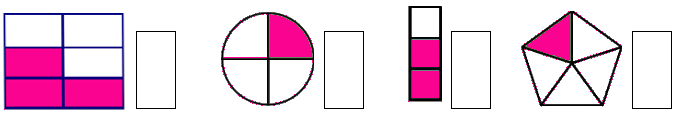 3.- Transforma las siguientes fracciones decimales en números decimales.                     8                                               2                                               10                                         25                       10                               10                                10                            104.-  Escribe los signos < , > o  = según corresponda.5.- Ordena de menor a mayor. 3 ,      1 ,      5 ,     7	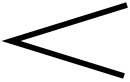         5 	5 	    5                         56.- Indica si son propias, impropias, equivalentes o mixtas las siguientes fracciones.7.- Rodea las fracciones que sean equivalentes.8.- Escribe las siguientes fracciones como número decimal y como porcentaje.9.- Ana se ha comido dos cuartas partes de su pastel y Nerea se ha comido dos sextas partes del suyo. ¿Quién ha comido más de las dos? Pon como fracción lo que le queda a cada una.10.- Álvaro tenía  15 €  y ha  gastado  las dos terceras  partes  en cromos. ¿Cuánto  ha gastado? ¿Cuánto  le queda?EVAL. U.2     MATEMÁTICAS  ABN  4º PRIMARIAFECHA:NOMBRE:                                                                                       CURSO:NOMBRE:                                                                                       CURSO:1                      2______________________________1                      3______________________________3                      8______________________________ 5                        10______________________________1                3                5                 51                   1                                            83                1                                  6                 35                  5                       10                  4125________________________95______________________________58________________________10                        10______________________________1 21 32 33 63 85104 81 9222100Número decimal: ______________   Porcentaje: ______________  1 1 100Número decimal: ______________   Porcentaje: ______________150100Número decimal: ______________   Porcentaje: ______________ 35 1100Número decimal: ______________   Porcentaje: ______________